Authorisation to Work on Campus Outside Normal Access Hours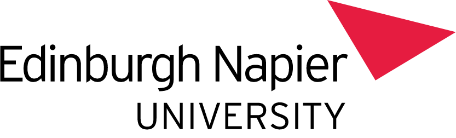 If the answer to any of the above is ‘No’ please contact your relevant H&S contact in your School/Service for further advice.If the answer to all the above is ‘Yes’ please give a brief summary of work activities to be conducted out with normal access hours.As you may be working on campus on your own it is essential you familiarise yourself with the Risk Assessment / COSHH assessment and the University’s Fire and Emergency Procedures.Fire & Emergency ProceduresOn discovering a fire:Operate the nearest alarm call pointCall the Fire Service: dial (9) 999 and state " Fire at Edinburgh Napier University..." and give campus addressFollow instructions below for "on hearing the fire alarm"On hearing the fire alarm: Leave the building by the nearest exit, closing doors behind youDo not stop to collect belongingsDo not use liftsGo to the nearest assembly pointDo not re-enter the building until informed it is safe to do so by a senior member of staff (security personnel) or attending Fire OfficerPlease check all boxes and then sign and date below -The person named above has authorisation to work out with normal access hours of the UniversityCopy of form to be sent to Security OfficeSchool/Service:Name:Staff/Student number:YesNoN/AIs it essential to work on your own out with the normal access hours of the School/Service?If Yes, has the Dean of School or Director of Service or their nominee given authorisation to work outside normal working hours?Have you received training in techniques or equipment you are using?Are you confident you can work safely without supervision or backup?Are you medically fit to be working alone?Has your work been subject to a recent COSHH or Risk Assessment?If Yes, please write the Risk Assessment/COSHH reference numbers below.If Yes, please write the Risk Assessment/COSHH reference numbers below.If Yes, please write the Risk Assessment/COSHH reference numbers below.If Yes, please write the Risk Assessment/COSHH reference numbers below.Location:Date:Start/finish times on Campus:*ImportantYou should always inform security when you have finished work for the evening and are about to leave the campus building.If access required outside campus opening hours, then Security Control should be contacted prior to sign-off of the authorisation form*ImportantYou should always inform security when you have finished work for the evening and are about to leave the campus building.If access required outside campus opening hours, then Security Control should be contacted prior to sign-off of the authorisation formDescription of activity: I hereby agree to follow all Health and Safety guidance put in place by the University and the School/ServiceI understand that University Management and Security personnel can monitor and record my time on campus as deemed appropriateI have read and understood the emergency procedures reminder aboveI have read and understood the Risk Assessment/COSHH assessmentName:Signed:Date:Name and title:Signed:Date: